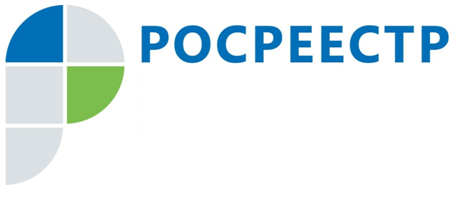 #РосреестрРОСРЕЕСТР ПОДВЕЛ ПРОМЕЖУТОЧНЫЕ ИТОГИ РЕАЛИЗАЦИИ КОМПЛЕКСНОГО ПЛАНА ПО НАПОЛНЕНИЮ СВЕДЕНИЯМИ ЕГРН07.06.2021	62,2% (38,1 млн единиц) границ всех земельных участков в Российской Федерации внесено в Единый государственный реестр недвижимости (ЕГРН) по данным на 1 мая 2021 года (при общем их количестве 61 млн ед.). Годом ранее этот показатель составил 60,5%.	В марте 2020 года в рамках указания Президента РФ об обеспечении достоверности сведений в государственных информационных ресурсах Росреестр принял комплексный план по наполнению ЕГРН полными и точными сведениями. В его развитие ведомство утвердило «дорожные карты» со всеми субъектами РФ. Проводится большая работа по выявлению правообладателей ранее учтенных объектов недвижимости, проведению комплексных кадастровых работ, уточнению и внесению сведений в ЕГРН. Это необходимо для исправления реестровых ошибок в сведениях ЕГРН, снижения рисков земельных споров и вовлечения в хозяйственный оборот неиспользуемых объектов недвижимости. В целом будет обеспечена возможность создания новых цифровых сервисов, повысится качество оказания услуг гражданам.Сведения о границах административно-территориальных образований субъектов	В 10 регионах страны доля земельных участков с установленными границами составила почти 90% и выше (Санкт-Петербург и Севастополь, Калининградская, Магаданская, Свердловская области, республики Башкортостан, Татарстан, Еврейская автономная область, Ненецкий и Ямало-Ненецкий автономные округа).	«В Республике Татарстан в ЕГРН содержатся сведения о более чем 1,2 млн земельных участков, из них свыше 90% с установленными границами. Мероприятия по массовой постановке земельных участков на кадастровый учет и уточнению границ были проведены в регионе с 2005 по 2006 годы. В результате на кадастровый учет были поставлены практически все земли сельхозназначения – это 70% всех земель республики площадью более 4,6 млн гектаров. Сегодня работа по внесению в ЕГРН сведений об объектах недвижимости республики активно продолжается, что способствует более эффективному управлению земельными активами, стимулированию инвестиционных процессов и экономики региона в целом», - отметил руководитель Управления Росреестра по Республике Татарстан Азат Зяббаров.	Татарстан также является одним из четырех пилотных регионов, где с 2021 года Росреестром совместно с Минцифры России реализуется эксперимент по созданию Единого информационного ресурса о земле и недвижимости (ЕИР). Его основная цель - объединить разрозненные ресурсы, содержащиеся в информационных системах государственных и муниципальных органов власти, повысить эффективность управления земельно-имущественным комплексом и качества предоставления государственных услуг и сервисов гражданам и организациям.	Доля границ между субъектами РФ, которые внесены в ЕГРН, составила 41% (155 ед.) при их общем количестве 378.	Доля границ муниципальных образований - 75% (15,7 тыс. ед.) при их общем количестве 20,9 тыс. Среди федеральных округов по этому показателю лидируют Уральский федеральный округ (в ЕГРН внесено 95% границ муниципалитетов) и Дальневосточный (87%).	«В Челябинской области внесены 100% границ муниципальных образований. Все задействованные в этой работе звенья цепи «исполнитель кадастровых работ – Управление Росреестра – муниципальные и областные структуры» всегда открыты к диалогу, который не прерывался даже в условиях ограничительных мер, а просто перешел в онлайн-формат. Благодаря этому удается оперативно устранять недочеты в работе и двигаться к конкретным результатам», - сообщила руководитель Управления Росреестра по Челябинской области Ольга Смирных.	Доля границ населенных пунктов, внесенных в ЕГРН, достигла 38% (59 тыс.) при их общем количестве 155,5 тыс. Здесь также лидируют Уральский (67%) и Дальневосточный федеральные округа (50%).Сведения об особо охраняемых природных территориях и объектах культурного наследия	Количество особо охраняемых природных территорий федерального значения, внесенных в ЕГРН, к 1 мая 2021 года составило 131 (39% от общего числа). За 1 квартал в реестр недвижимости было внесено 14 таких территорий. Среди них государственный природный заповедник «Кавказский имени Х.Г. Шапошникова», государственный природный заповедник «Башкирский», государственный природный заказник «Харбинский», национальный парк «Кыталык», национальный парк «Валдайский» и другие.	Доля объектов культурного наследия федерального значения, сведения о которых внесены в ЕГРН, составила 7% (4,8 тыс.) при их общем количестве 69,7 тыс. Наличие таких сведений позволяет предотвратить незаконное строительство в охранных зонах объектов культурного наследия, повреждение или уничтожение таких объектов.	Реализация комплексного плана по наполнению ЕГРН продолжается. В настоящее время в целом по Российской Федерации в государственном реестре отсутствуют сведения о правообладателях 19,7 млн земельных участков (33,8% от общего числа), а также о правообладателях более 26 млн иных объектов недвижимости (в том числе 1,7 млн помещений в МКД).Заместитель руководителя Управления Росреестра по Чеченской РеспубликеА.Л. Шаипов